          FORMULÁRIO PARA REQUERIMENTO DE REGISTRO DE ÓBITO                                                         (PREENCHER MECANICAMENTE OU EM LETRA DE FORMA)___________________,______/______/________                                         ______________________________________________                             Local e Data                                                                                                    Assinatura do Requerente/Declarante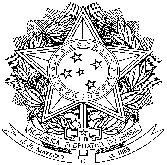 REPÚBLICA FEDERATIVA DO BRASILMINISTÉRIO DAS RELAÇÕES EXTERIORESEMBAIXADA DO BRASIL NA ARGÉLIAEndereço: 55, bis Che;in Cheikh Bachir El Ibrahimi, El BiarHomepage: argel.itamaraty.gov.brE-mail: consular.argel@itamaraty.gov.br1- DADOS DO(A) REQUERENTE/DECLARANTE 1- DADOS DO(A) REQUERENTE/DECLARANTE 1- DADOS DO(A) REQUERENTE/DECLARANTE 1- DADOS DO(A) REQUERENTE/DECLARANTE 1- DADOS DO(A) REQUERENTE/DECLARANTE 1- DADOS DO(A) REQUERENTE/DECLARANTE 1- DADOS DO(A) REQUERENTE/DECLARANTE 1- DADOS DO(A) REQUERENTE/DECLARANTE 1- DADOS DO(A) REQUERENTE/DECLARANTE 1- DADOS DO(A) REQUERENTE/DECLARANTE 1- DADOS DO(A) REQUERENTE/DECLARANTE 1- DADOS DO(A) REQUERENTE/DECLARANTE Nome Completo Nome Completo Nome Completo Nome Completo Nome Completo Nome Completo Nome Completo Data de NascimentoData de NascimentoData de NascimentoData de NascimentoData de Nascimento Dia                    Mês            Ano  Dia                    Mês            Ano  Dia                    Mês            Ano  Dia                    Mês            Ano  Dia                    Mês            Ano Local de NascimentoLocal de NascimentoLocal de NascimentoLocal de NascimentoNacionalidade Nacionalidade ProfissãoProfissãoEstado CivilEstado CivilEstado CivilSexo   Cidade                        Estado         País    Cidade                        Estado         País    Cidade                        Estado         País    Cidade                        Estado         País Nacionalidade Nacionalidade ProfissãoProfissãoEstado CivilEstado CivilEstado CivilSexo M    F  PASSAPORTE VÁLIDO           CARTEIRA  DE IDENTIDADE          OUTRO _____________________________   PASSAPORTE VÁLIDO           CARTEIRA  DE IDENTIDADE          OUTRO _____________________________   PASSAPORTE VÁLIDO           CARTEIRA  DE IDENTIDADE          OUTRO _____________________________   PASSAPORTE VÁLIDO           CARTEIRA  DE IDENTIDADE          OUTRO _____________________________   PASSAPORTE VÁLIDO           CARTEIRA  DE IDENTIDADE          OUTRO _____________________________   PASSAPORTE VÁLIDO           CARTEIRA  DE IDENTIDADE          OUTRO _____________________________   PASSAPORTE VÁLIDO           CARTEIRA  DE IDENTIDADE          OUTRO _____________________________   PASSAPORTE VÁLIDO           CARTEIRA  DE IDENTIDADE          OUTRO _____________________________   PASSAPORTE VÁLIDO           CARTEIRA  DE IDENTIDADE          OUTRO _____________________________   PASSAPORTE VÁLIDO           CARTEIRA  DE IDENTIDADE          OUTRO _____________________________   PASSAPORTE VÁLIDO           CARTEIRA  DE IDENTIDADE          OUTRO _____________________________   PASSAPORTE VÁLIDO           CARTEIRA  DE IDENTIDADE          OUTRO _____________________________ NúmeroÓrgão ExpedidorÓrgão ExpedidorÓrgão ExpedidorÓrgão ExpedidorData de ExpediçãoData de ExpediçãoData de ExpediçãoData de ExpediçãoData de ExpediçãoVálido Até    (DD/MM/AAAA)Válido Até    (DD/MM/AAAA)Relação com o Falecido? Relação com o Falecido? Relação com o Falecido? Relação com o Falecido? Relação com o Falecido? Relação com o Falecido? Relação com o Falecido? Relação com o Falecido? Relação com o Falecido? Relação com o Falecido? Relação com o Falecido? Relação com o Falecido?        Cônjuge      Amigo(a)      Parente: __________________________    Outro: _______________________________________       Cônjuge      Amigo(a)      Parente: __________________________    Outro: _______________________________________       Cônjuge      Amigo(a)      Parente: __________________________    Outro: _______________________________________       Cônjuge      Amigo(a)      Parente: __________________________    Outro: _______________________________________       Cônjuge      Amigo(a)      Parente: __________________________    Outro: _______________________________________       Cônjuge      Amigo(a)      Parente: __________________________    Outro: _______________________________________       Cônjuge      Amigo(a)      Parente: __________________________    Outro: _______________________________________       Cônjuge      Amigo(a)      Parente: __________________________    Outro: _______________________________________       Cônjuge      Amigo(a)      Parente: __________________________    Outro: _______________________________________       Cônjuge      Amigo(a)      Parente: __________________________    Outro: _______________________________________       Cônjuge      Amigo(a)      Parente: __________________________    Outro: _______________________________________       Cônjuge      Amigo(a)      Parente: __________________________    Outro: _______________________________________2- DADOS DO(A) FALECIDO(A)2- DADOS DO(A) FALECIDO(A)2- DADOS DO(A) FALECIDO(A)2- DADOS DO(A) FALECIDO(A)2- DADOS DO(A) FALECIDO(A)2- DADOS DO(A) FALECIDO(A)2- DADOS DO(A) FALECIDO(A)2- DADOS DO(A) FALECIDO(A)2- DADOS DO(A) FALECIDO(A)2- DADOS DO(A) FALECIDO(A)2- DADOS DO(A) FALECIDO(A)2- DADOS DO(A) FALECIDO(A)2- DADOS DO(A) FALECIDO(A)2- DADOS DO(A) FALECIDO(A)2- DADOS DO(A) FALECIDO(A)2- DADOS DO(A) FALECIDO(A)2- DADOS DO(A) FALECIDO(A)2- DADOS DO(A) FALECIDO(A)2- DADOS DO(A) FALECIDO(A)Nome Completo Nome Completo Nome Completo Nome Completo Nome Completo Nome Completo Nome Completo Nome Completo Nome Completo Nome Completo Nome Completo Nome Completo Nome Completo SexoSexoSexoSexoCorCor Masculino      Feminino Masculino      Feminino Masculino      Feminino Masculino      Feminino Masculino      Feminino Masculino      Feminino Masculino      Feminino Masculino      FemininoData de NascimentoData de NascimentoData de NascimentoData de NascimentoData de NascimentoData de NascimentoLocal de NascimentoLocal de NascimentoLocal de NascimentoLocal de NascimentoLocal de NascimentoLocal de NascimentoLocal de NascimentoNacionalidadeNacionalidadeNacionalidadeNacionalidadeNacionalidadeNacionalidade Dia                   Mês            Ano Dia                   Mês            Ano Dia                   Mês            Ano Dia                   Mês            Ano Dia                   Mês            Ano Dia                   Mês            Ano País                  Estado        Cidade País                  Estado        Cidade País                  Estado        Cidade País                  Estado        Cidade País                  Estado        Cidade País                  Estado        Cidade País                  Estado        CidadeEstado CivilEstado CivilEstado CivilEstado CivilEstado CivilEstado CivilEstado CivilEstado CivilEstado CivilEstado CivilEstado CivilEstado CivilEstado CivilEstado CivilEstado CivilEstado CivilEstado CivilEstado CivilEstado Civil Solteiro(a)       Casado(a)           Divorciado(a)           Viúvo(a)       União Estável  Solteiro(a)       Casado(a)           Divorciado(a)           Viúvo(a)       União Estável  Solteiro(a)       Casado(a)           Divorciado(a)           Viúvo(a)       União Estável  Solteiro(a)       Casado(a)           Divorciado(a)           Viúvo(a)       União Estável  Solteiro(a)       Casado(a)           Divorciado(a)           Viúvo(a)       União Estável  Solteiro(a)       Casado(a)           Divorciado(a)           Viúvo(a)       União Estável  Solteiro(a)       Casado(a)           Divorciado(a)           Viúvo(a)       União Estável  Solteiro(a)       Casado(a)           Divorciado(a)           Viúvo(a)       União Estável  Solteiro(a)       Casado(a)           Divorciado(a)           Viúvo(a)       União Estável  Solteiro(a)       Casado(a)           Divorciado(a)           Viúvo(a)       União Estável  Solteiro(a)       Casado(a)           Divorciado(a)           Viúvo(a)       União Estável  Solteiro(a)       Casado(a)           Divorciado(a)           Viúvo(a)       União Estável  Solteiro(a)       Casado(a)           Divorciado(a)           Viúvo(a)       União Estável  Solteiro(a)       Casado(a)           Divorciado(a)           Viúvo(a)       União Estável  Solteiro(a)       Casado(a)           Divorciado(a)           Viúvo(a)       União Estável  Solteiro(a)       Casado(a)           Divorciado(a)           Viúvo(a)       União Estável  Solteiro(a)       Casado(a)           Divorciado(a)           Viúvo(a)       União Estável  Solteiro(a)       Casado(a)           Divorciado(a)           Viúvo(a)       União Estável  Solteiro(a)       Casado(a)           Divorciado(a)           Viúvo(a)       União Estável ProfissãoProfissãoProfissãoProfissãoProfissãoEra Eleitor Brasileiro?Era Eleitor Brasileiro?Era Eleitor Brasileiro?Era Eleitor Brasileiro?Era Eleitor Brasileiro?Era Eleitor Brasileiro?Número de CPFNúmero de CPFNúmero de CPFNúmero de CPFNúmero de CPFNúmero de CPFNúmero de CPFNúmero de CPF Sim     Não      Ignora-se Sim     Não      Ignora-se Sim     Não      Ignora-se Sim     Não      Ignora-se Sim     Não      Ignora-se Sim     Não      Ignora-se Sim     Não      Ignora-se Sim     Não      Ignora-se Sim     Não      Ignora-se Sim     Não      Ignora-se Sim     Não      Ignora-se Sim     Não      Ignora-se   PASSAPORTE VÁLIDO      DOCUMENTO  DE IDENTIDADE       OUTRO  __________________________   PASSAPORTE VÁLIDO      DOCUMENTO  DE IDENTIDADE       OUTRO  __________________________   PASSAPORTE VÁLIDO      DOCUMENTO  DE IDENTIDADE       OUTRO  __________________________   PASSAPORTE VÁLIDO      DOCUMENTO  DE IDENTIDADE       OUTRO  __________________________   PASSAPORTE VÁLIDO      DOCUMENTO  DE IDENTIDADE       OUTRO  __________________________   PASSAPORTE VÁLIDO      DOCUMENTO  DE IDENTIDADE       OUTRO  __________________________   PASSAPORTE VÁLIDO      DOCUMENTO  DE IDENTIDADE       OUTRO  __________________________   PASSAPORTE VÁLIDO      DOCUMENTO  DE IDENTIDADE       OUTRO  __________________________   PASSAPORTE VÁLIDO      DOCUMENTO  DE IDENTIDADE       OUTRO  __________________________   PASSAPORTE VÁLIDO      DOCUMENTO  DE IDENTIDADE       OUTRO  __________________________   PASSAPORTE VÁLIDO      DOCUMENTO  DE IDENTIDADE       OUTRO  __________________________   PASSAPORTE VÁLIDO      DOCUMENTO  DE IDENTIDADE       OUTRO  __________________________   PASSAPORTE VÁLIDO      DOCUMENTO  DE IDENTIDADE       OUTRO  __________________________   PASSAPORTE VÁLIDO      DOCUMENTO  DE IDENTIDADE       OUTRO  __________________________   PASSAPORTE VÁLIDO      DOCUMENTO  DE IDENTIDADE       OUTRO  __________________________   PASSAPORTE VÁLIDO      DOCUMENTO  DE IDENTIDADE       OUTRO  __________________________   PASSAPORTE VÁLIDO      DOCUMENTO  DE IDENTIDADE       OUTRO  __________________________   PASSAPORTE VÁLIDO      DOCUMENTO  DE IDENTIDADE       OUTRO  __________________________   PASSAPORTE VÁLIDO      DOCUMENTO  DE IDENTIDADE       OUTRO  __________________________NúmeroNúmeroNúmeroÓrgão Expedidor Órgão Expedidor Órgão Expedidor Órgão Expedidor Órgão Expedidor Órgão Expedidor Data de ExpediçãoData de ExpediçãoData de ExpediçãoData de ExpediçãoData de ExpediçãoData de ExpediçãoData de ExpediçãoVálido Até     (DD/MM/AAAA)Válido Até     (DD/MM/AAAA)Válido Até     (DD/MM/AAAA)Endereço Residencial (Número/ Rua / Apto)Endereço Residencial (Número/ Rua / Apto)Endereço Residencial (Número/ Rua / Apto)Endereço Residencial (Número/ Rua / Apto)Endereço Residencial (Número/ Rua / Apto)Endereço Residencial (Número/ Rua / Apto)Endereço Residencial (Número/ Rua / Apto)Endereço Residencial (Número/ Rua / Apto)Endereço Residencial (Número/ Rua / Apto)Endereço Residencial (Número/ Rua / Apto)Endereço Residencial (Número/ Rua / Apto)Endereço Residencial (Número/ Rua / Apto)CidadeCidadeCidadeCidadeCidadeCidadeEstado CEPCEPPaís País País País País Nº de TelefoneNº de TelefoneNº de TelefoneE-mailE-mailE-mailE-mailE-mailE-mailE-mailE-mailE-mail(     )      (     )      (     )      Nome Completo do PaiNome Completo do PaiNome Completo do PaiNome Completo do PaiNome Completo do PaiNome Completo do PaiNome Completo do PaiNome Completo do PaiNome Completo do PaiNome Completo do PaiNome Completo do PaiNome Completo do PaiNome Completo do PaiNome Completo do PaiFalecido?Falecido?Falecido?Falecido?Falecido?      Sim         Não      Sim         Não      Sim         Não      Sim         Não      Sim         NãoNome Completo da MãeNome Completo da MãeNome Completo da MãeNome Completo da MãeNome Completo da MãeNome Completo da MãeNome Completo da MãeNome Completo da MãeNome Completo da MãeNome Completo da MãeNome Completo da MãeNome Completo da MãeNome Completo da MãeNome Completo da MãeNome Completo da MãeFalecido?Falecido?Falecido?Falecido?      Sim         Não      Sim         Não      Sim         Não      Sim         Não3- DADOS DO FALECIMENTO 3- DADOS DO FALECIMENTO 3- DADOS DO FALECIMENTO 3- DADOS DO FALECIMENTO 3- DADOS DO FALECIMENTO 3- DADOS DO FALECIMENTO 3- DADOS DO FALECIMENTO 3- DADOS DO FALECIMENTO 3- DADOS DO FALECIMENTO 3- DADOS DO FALECIMENTO 3- DADOS DO FALECIMENTO 3- DADOS DO FALECIMENTO 3- DADOS DO FALECIMENTO 3- DADOS DO FALECIMENTO 3- DADOS DO FALECIMENTO Data do Falecimento Data do Falecimento Data do Falecimento Hora do Falecimento Hora do Falecimento Hora do Falecimento Hora do Falecimento Hora do Falecimento Local do FalecimentoLocal do FalecimentoLocal do FalecimentoLocal do FalecimentoLocal do FalecimentoLocal do FalecimentoLocal do FalecimentoDia                 Mês           Ano Dia                 Mês           Ano Dia                 Mês           Ano Hora    Hora    Hora    Min.    AM  Cidade                               Estado              País  Cidade                               Estado              País  Cidade                               Estado              País  Cidade                               Estado              País  Cidade                               Estado              País  Cidade                               Estado              País    PM Motivo do Falecimento / CAUSA DE LA DEFUNCIÓN  Motivo do Falecimento / CAUSA DE LA DEFUNCIÓN  Motivo do Falecimento / CAUSA DE LA DEFUNCIÓN  Motivo do Falecimento / CAUSA DE LA DEFUNCIÓN  Motivo do Falecimento / CAUSA DE LA DEFUNCIÓN  Motivo do Falecimento / CAUSA DE LA DEFUNCIÓN  Motivo do Falecimento / CAUSA DE LA DEFUNCIÓN  Motivo do Falecimento / CAUSA DE LA DEFUNCIÓN  Motivo do Falecimento / CAUSA DE LA DEFUNCIÓN  Nome do Médico Atestante  Nome do Médico Atestante  Nome do Médico Atestante  Nome do Médico Atestante  Nome do Médico Atestante  Nome do Médico Atestante  Órgão Expedidor do Atestado Órgão Expedidor do Atestado Órgão Expedidor do Atestado Órgão Expedidor do Atestado Órgão Expedidor do Atestado Órgão Expedidor do Atestado Órgão Expedidor do Atestado Órgão Expedidor do Atestado Órgão Expedidor do Atestado O Falecido foi Cremado?O Falecido foi Cremado?O Falecido foi Cremado?O Falecido foi Cremado?O Falecido foi Cremado?O Falecido foi Cremado?         Sim       Não          Sim       Não          Sim       Não          Sim       Não          Sim       Não          Sim       Não Nome do Cemitério/Crematório Nome do Cemitério/Crematório Nome do Cemitério/Crematório Nome do Cemitério/Crematório Nome do Cemitério/Crematório Nome do Cemitério/Crematório Nome do Cemitério/Crematório Nome do Cemitério/Crematório Nome do Cemitério/Crematório Nome do Cemitério/Crematório Nome do Cemitério/Crematório Nome do Cemitério/Crematório Nome do Cemitério/Crematório Nome do Cemitério/Crematório Nome do Cemitério/Crematório Endereço Endereço Endereço Endereço Endereço Endereço Endereço Endereço Endereço Endereço Endereço Endereço Endereço Endereço Endereço PaísPaísEstadoEstadoEstadoCidade Cidade Cidade Cidade Cidade Cidade Data de Sepultamento/CremaçãoData de Sepultamento/CremaçãoData de Sepultamento/CremaçãoData de Sepultamento/CremaçãoDeixou Bens?Deixou Bens?Deixou Bens?Deixou Bens?Faleceu com Testamento Conhecido? Faleceu com Testamento Conhecido? Faleceu com Testamento Conhecido? Faleceu com Testamento Conhecido? Faleceu com Testamento Conhecido? Faleceu com Testamento Conhecido? Deixou Herdeiros Menores? Deixou Herdeiros Menores? Deixou Herdeiros Menores? Deixou Herdeiros Menores? Deixou Herdeiros Menores?  Sim        Não         Ignora-se Sim        Não         Ignora-se Sim        Não         Ignora-se Sim        Não         Ignora-se Sim        Não          Ignora-se Sim        Não          Ignora-se Sim        Não          Ignora-se Sim        Não          Ignora-se Sim        Não          Ignora-se Sim        Não          Ignora-se Sim       Não         Ignora-se Sim       Não         Ignora-se Sim       Não         Ignora-se Sim       Não         Ignora-se Sim       Não         Ignora-se Sim        Não         Ignora-se Sim        Não         Ignora-se Sim        Não         Ignora-se Sim        Não         Ignora-se Sim        Não          Ignora-se Sim        Não          Ignora-se Sim        Não          Ignora-se Sim        Não          Ignora-se Sim        Não          Ignora-se Sim        Não          Ignora-se Sim       Não         Ignora-se Sim       Não         Ignora-se Sim       Não         Ignora-se Sim       Não         Ignora-se Sim       Não         Ignora-se4- DADOS DO CÔNJUGE (Se aplicável)4- DADOS DO CÔNJUGE (Se aplicável)4- DADOS DO CÔNJUGE (Se aplicável)4- DADOS DO CÔNJUGE (Se aplicável)4- DADOS DO CÔNJUGE (Se aplicável)4- DADOS DO CÔNJUGE (Se aplicável)4- DADOS DO CÔNJUGE (Se aplicável)4- DADOS DO CÔNJUGE (Se aplicável)4- DADOS DO CÔNJUGE (Se aplicável)4- DADOS DO CÔNJUGE (Se aplicável)4- DADOS DO CÔNJUGE (Se aplicável)4- DADOS DO CÔNJUGE (Se aplicável)4- DADOS DO CÔNJUGE (Se aplicável)Nome Completo Nome Completo Nome Completo Nome Completo Nome Completo Nome Completo Nome Completo Nome Completo Data de NascimentoData de NascimentoData de NascimentoData de NascimentoData de Nascimento Dia                  Mês                  Ano Dia                  Mês                  Ano Dia                  Mês                  Ano Dia                  Mês                  Ano Dia                  Mês                  AnoLocal de Nascimento Local de Nascimento Local de Nascimento Local de Nascimento Local de Nascimento NacionalidadeNacionalidadeNacionalidadeNacionalidadeProfissãoProfissãoProfissãoProfissão   Cidade                     Estado                 País    Cidade                     Estado                 País    Cidade                     Estado                 País    Cidade                     Estado                 País    Cidade                     Estado                 País Endereço Residencial (Número/ Rua / Apto)Endereço Residencial (Número/ Rua / Apto)Endereço Residencial (Número/ Rua / Apto)Endereço Residencial (Número/ Rua / Apto)Endereço Residencial (Número/ Rua / Apto)Endereço Residencial (Número/ Rua / Apto)Endereço Residencial (Número/ Rua / Apto)CidadeCidadeCidadeCidadeCidadeEstado CEPPaísPaísPaísNº de TelefoneNº de TelefoneE-mailE-mailE-mailE-mailE-mailE-mailE-mail(     )      (     )      Deixou Filhos? (Em Caso Afirmativo, Informar Nomes e Idades) Deixou Filhos? (Em Caso Afirmativo, Informar Nomes e Idades)                          Sim                                                Não                                          Ignora-se                         Sim                                                Não                                          Ignora-se                                                                        Nome       Idade 